附件全国中小企业股份转让系统股票向不特定合格投资者公开发行并在精选层挂牌业务指南2号-发行与挂牌全国中小企业股份转让系统有限责任公司二〇二〇年三月目  录为了规范全国中小企业股份转让系统挂牌公司（以下称发行人）股票向不特定合格投资者公开发行并在精选层挂牌（以下简称股票公开发行并挂牌）业务，明确发行人、保荐机构、主承销商在发行承销与在精选层挂牌各环节的具体工作要求和工作流程，制定本指南。 一、总体要求发行人股票公开发行并挂牌业务实行电子化办理。发行人、主承销商通过全国中小企业股份转让系统有限责任公司（以下简称全国股转公司）业务支持平台（以下称BPM系统）报送股票发行申请、定价与配售结果等文件，上传信息披露文件并接收申购数据等。主承销商通过BPM系统提交的文件，应当符合本指南的格式规范。除另有说明外，本指南所称日均为交易日。询价初始日定义为X日，申购日定义为T日，在精选层挂牌日定义为L日。二、发行前准备（一）提交发行与承销方案发行人股票向不特定合格投资者公开发行经中国证监会核准后，主承销商通过BPM系统“发行承销-发行与承销方案填报”模块提交发行与承销方案等相关文件（文件明细详见表1）。发行与承销方案需明确本次发行股票数量、战略投资者的名单及认购配售安排（如有）、超额配售选择权的设置（如有）、发行阶段的时间安排等内容。表1主承销商提交发行与承销方案等文件的同时需填写项目信息表单，上传发行人的logo图片（命名为“证券代码+证券简称”）。主承销商应在信息表单中填报定价方式、发行人确定的股票公开发行并挂牌选用的市值标准、中国证监会核准文件到期日、主承销商在中国结算北京分公司开立的自营结算备付金账户等内容。发行人股票交易方式为做市交易方式的，做市商应当向主承销商提供股票划转信息，主承销商在BPM系统“发行承销-发行与承销方案填报”模块填写做市商提供的划转信息，用于办理做市商退出做市后的股票划转业务。做市商未及时向主承销商提供股票划转信息的，做市库存股票将无法完成统一划转。（二）与中国结算有关的准备事宜主承销商应当协助发行人向中国结算北京分公司了解办理股份登记及资金结算等事宜。发行与承销方案提交后，发行人与保荐机构应当及时核查停牌（停牌相关事项详见本指南“五、特殊事项处理”之“（三）停复牌事项”）前一个交易日在册股东情况，相关股东属于《全国中小企业股份转让系统股票向不特定合格投资者公开发行并在精选层挂牌规则（试行）》第十七条规定的限售主体情形的，发行人应当最迟于申购前一日向中国结算北京分公司报送经保荐机构确认的限售申请文件，具体要求按中国结算北京分公司相关规定办理。（三）网上路演有关的准备事宜发行人和主承销商确定网上路演日后，应及时与全国股转公司联系。三、发行主承销商提交发行与承销方案后，全国股转公司两日内无异议的（主承销商于10：00后提交的，提交日不纳入计算），主承销商可在BPM系统“发行承销-选择发行代码”模块选择发行代码，启动发行。发行代码一经选择，不可更改。 主承销商应通过“发行时间安排和联系方式”模块填写发行时间安排，发行时间安排和联系方式和发生变化的，主承销商应当及时在BPM系统“发行时间安排和联系方式”模块进行修改。发行人和主承销商应当按照发行与承销方案中列明的发行承销相关工作安排及发行时间安排中填写的时间表推进发行工作。启动发行后，发行人和主承销商不得再对发行与承销方案作出修改。如因特殊情况需要对发行与承销方案作出重大调整的，应当及时通知全国股转公司。 向不特定合格投资者公开发行股票，根据《全国中小企业股份转让系统股票向不特定合格投资者公开发行与承销管理细则（试行）》（以下简称《发行与承销管理细则》）的规定，发行人和主承销商可以通过自主协商直接定价、合格投资者网上竞价或网下询价等方式确定发行价格。（一）直接定价发行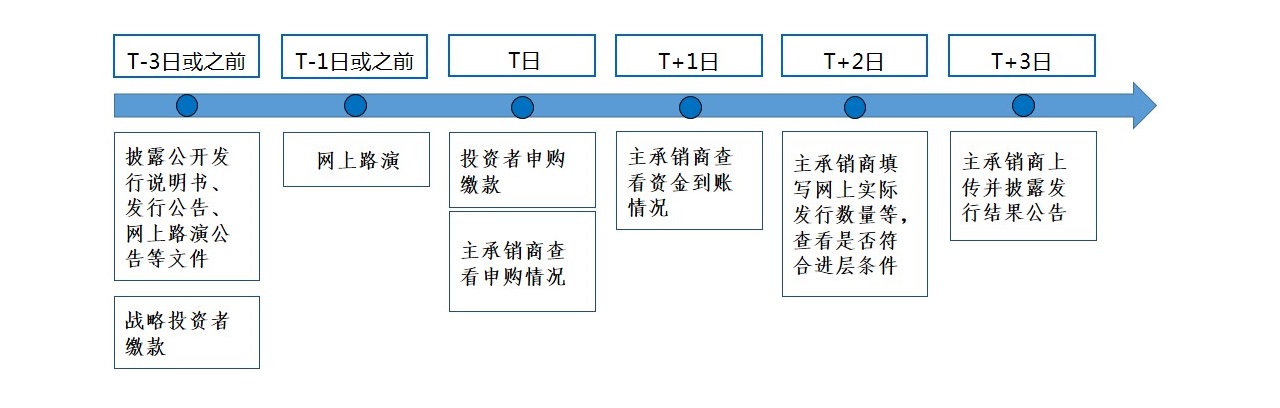 1．T-3日或之前（1）T-3日10：00前，主承销商在BPM系统“发行承销-申购申请”模块上传《股票向不特定合格投资者公开发行并在精选层挂牌网上路演公告》《股票向不特定合格投资者公开发行并在精选层挂牌发行公告》《股票向不特定合格投资者公开发行并在精选层挂牌投资风险特别公告》《公开发行说明书》等文件，同时填写并提交申购信息单；如出现《发行与承销管理细则》第八条规定的情形，主承销商应于10：00前上传《股票向不特定合格投资者公开发行并在精选层挂牌延期发行公告》《股票向不特定合格投资者公开发行并在精选层挂牌投资风险特别公告》《公开发行说明书》等文件，发行时间相应推迟；主承销商于延期后的T-3日在BPM系统“发行承销-特殊事项”模块上传《股票向不特定合格投资者公开发行并在精选层挂牌网上路演公告》《股票向不特定合格投资者公开发行并在精选层挂牌发行公告》；存在战略投资者的，主承销商同时提交对战略投资者的专项核查报告；（2）公告于当日15：30后披露，主承销商可登陆全国股转公司网站查看公告文件标题、正文等信息是否正确，如有问题，及时与全国股转公司联系；（3）战略投资者（如有）应当缴纳认购资金。表22．T-1日或之前发行人、主承销商进行网上路演。3．T日（1）申购日9：15-11：30；13：00-15：00，投资者通过证券公司进行申购委托；（2）同一投资者对同一只股票使用多个证券账户申购，或者使用同一证券账户申购多次的，以第一笔申购为准；（3）全国股转公司对重复申报等不符合要求的申报进行剔除；（4）16：00后，主承销商在BPM系统“发行承销-申购结果”模块查看投资者申购结果。4．T+1日（1）15：30前，结算参与人应当向中国结算北京分公司申报投资者资金不足导致的无效申购信息；（2）16：00前，结算参与人应当根据中国结算北京分公司提供的清算数据将申购资金足额存入综合结算备付金账户，中国结算北京分公司与结算参与人完成股票申购资金交收；（3）全国股转公司根据中国结算北京分公司发送的资金缺口数据及无效申购信息进行申购无效处理；（4）20：00后，主承销商在BPM系统“发行承销-申购结果”模块查看投资者缴款资金到账情况。5．T+2日（1）10：00前，主承销商在BPM系统“发行承销-配售申请”模块填写网上实际发行数量（含超额配售选择权）、最终战略投资者配售数量（非延期交付）、延期交付总量、拟包销数量，并上传主要股东明细表、拟包销明细表（如有）。其中，网上实际发行数量不包含主承销商包销部分；如不存在上述情形对应数据的，应填写“0”； 存在战略投资者的，需上传战略投资者配售明细表（非延期交付），设置超额配售选择权的，还需上传战略投资者配售明细表（延期交付），不存在前述情形的，无需上传相应文件；（2）14：00后，主承销商通过BPM系统“发行承销-配售结果”模块查看发行人是否符合进层条件以及配售结果相关数据；（3）16：00前，全国股转公司交易系统将配售结果发送中国结算北京分公司；（4）中国结算北京分公司根据配售结果解冻剩余资金，完成认购资金的清算交收。表36．T+3日（1）12：00前，主承销商在BPM系统“发行承销-发行结果公告”模块上传《股票向不特定合格投资者公开发行并在精选层挂牌发行结果公告》；（2）公告于当日15：30后披露，主承销商可登陆全国股转公司网站查看公告文件标题、正文等信息是否正确，如有问题，及时与全国股转公司联系；（3）解冻的剩余资金返还到账；（4）主承销商收到中国结算北京分公司划转的认购资金后，将认购资金款项由其自营结算备付金账户提取至其银行账户，并按约定划至发行人指定的银行账户；（5）发行人聘请会计师事务所验资并出具验资报告；（6）发行人向中国结算北京分公司申报余股登记（如有）、战略投资者登记明细数据（如有）。表4（二）竞价发行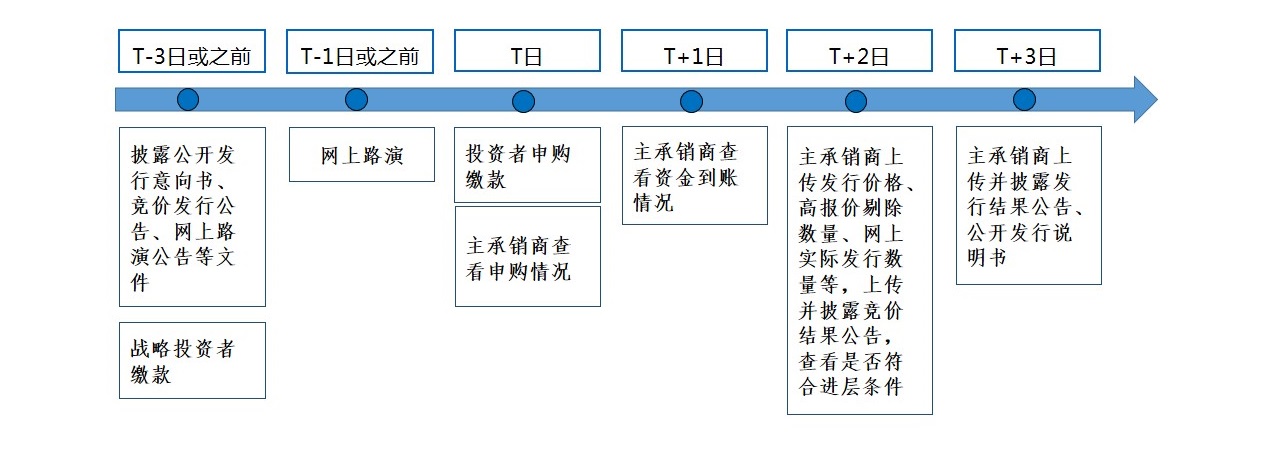 1．T-3日或之前（1）T-3日10：00前，主承销商在BPM系统“发行承销-申购申请”模块上传《股票向不特定合格投资者公开发行并在精选层挂牌网上路演公告》《股票向不特定合格投资者公开发行并在精选层挂牌竞价发行公告》《公开发行意向书》以及关联方明细表等文件，同时填写并提交申购信息单； 如存在战略投资者的，主承销商同时提交战略投资者的专项核查报告；（2）公告于当日15：30后披露，主承销商可登陆全国股转公司网站查看公告文件标题、正文等信息是否正确，如有问题，及时与全国股转公司联系；（3）战略投资者（如有）应当缴纳认购资金。表52．T-1日或之前发行人、主承销商进行网上路演。3．T日（1）申购日9：15-11：30；13：00-15：00，投资者通过证券公司进行申购委托；（2）同一投资者对同一只股票使用多个证券账户申购，或者使用同一证券账户申购多次的，以第一笔申购为准；（3）全国股转公司对重复申报等不符合要求的申报进行剔除；（4）16：00后，主承销商在BPM系统“发行承销-申购结果”模块查看竞价申购明细、竞价申购结果。4．T+1日（1）15：30前，结算参与人将投资者资金不足导致的无效申购信息向中国结算北京分公司申报；（2）16：00前，结算参与人根据中国结算北京分公司提供的清算数据将申购资金足额存入综合结算备付金账户，中国结算北京分公司与结算参与人完成股票申购资金交收；（3）全国股转公司根据中国结算北京分公司发送的资金缺口数据及无效申购信息进行申购无效处理；（4）20：00后，主承销商在BPM系统“发行承销-申购结果”模块查看投资者缴款资金到账情况。5．T+2日（1）10：00前，主承销商在BPM系统“发行承销-配售申请”模块上传《股票向不特定合格投资者公开发行并在精选层挂牌竞价结果公告》、主要股东明细表、拟包销明细表（如有），填写发行价格、发行市盈率、高报价剔除数量、网上实际发行数量（含超额配售选择权）、最终战略投资者配售数量（非延期交付）、延期交付数量、拟包销数量。其中，网上实际发行数量不包含主承销商包销部分；如不存在上述情形对应数据的，应填写“0”；存在战略投资者的，需上传战略投资者配售明细表（非延期交付），设置超额配售选择权的，还需上传战略投资者配售明细表（延期交付），不存在前述情形的，无需上传相应文件；（2）公告于当日15：30后披露，主承销商可登陆全国股转公司网站查看公告文件标题、正文等信息是否正确，如有问题，及时与全国股转公司联系；（3）14：00后，主承销商在BPM系统“发行承销-配售结果”模块查看发行人是否符合进层条件以及配售结果；（4）16：00前，全国股转公司交易系统将配售结果发送至中国结算北京分公司；（5）中国结算北京分公司根据配售结果解冻剩余资金，完成认购资金的清算交收。表66．T+3日（1）12：00前，主承销商在BPM系统“发行承销-发行结果公告”模块上传《股票向不特定合格投资者公开发行并在精选层挂牌发行结果公告》《公开发行说明书》；（2）公告于当日15：30后披露，主承销商可登陆全国股转公司网站查看公告文件标题、正文等信息是否正确，如有问题，及时与全国股转公司联系；（3）解冻的剩余资金返还到账；（4）主承销商收到中国结算北京分公司划转的认购资金后，将认购资金款项由其自营结算备付金账户提取至其银行账户，并按约定划至发行人指定的银行账户；（5）发行人聘请会计师事务所验资并出具验资报告；（6）发行人向中国结算北京分公司申报余股登记（如有）、战略投资者登记明细数据（如有）。表7（三）询价发行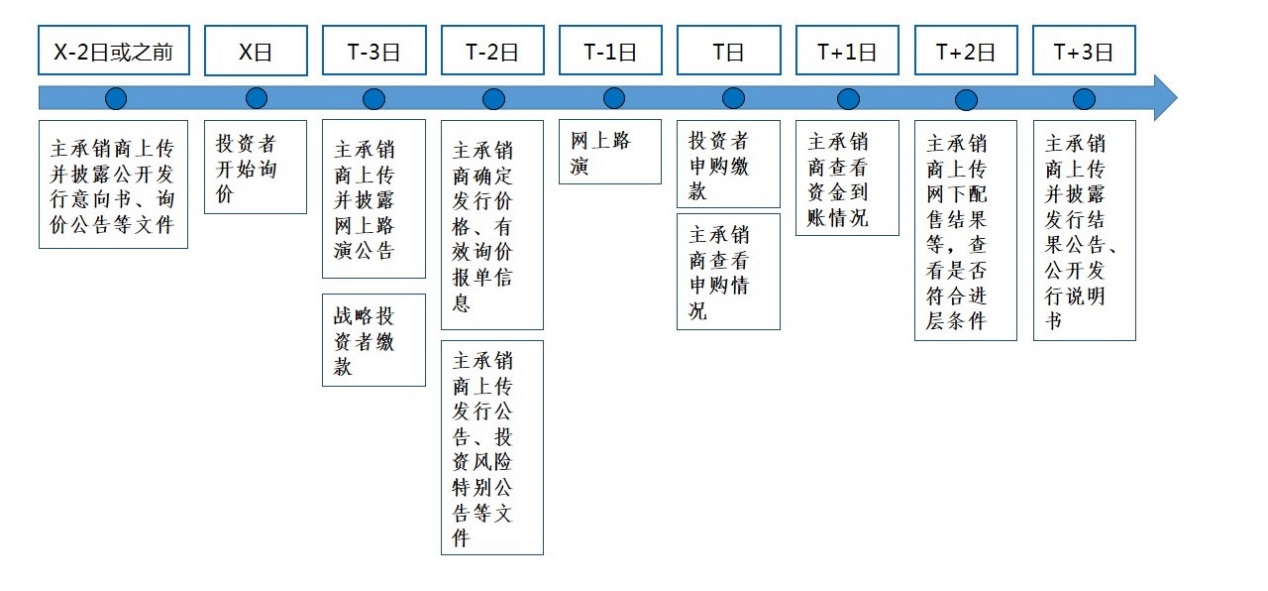 1．X-2日或之前（1）X-2日10：00前，主承销商通过BPM系统“发行承销-询价申请”模块上传《股票向不特定合格投资者公开发行并在精选层挂牌发行安排及询价公告》《公开发行意向书》等文件，同时填写并提交询价信息单；（2）公告于当日15：30后披露，主承销商可登陆全国股转公司网站查看公告文件标题、正文等信息是否正确，如有问题，及时与全国股转公司联系。 表82．X-1日12：00前，拟参与询价的网下投资者应开通全国股转系统精选层交易权限并在中国证券业协会完成注册。3．询价日（1）询价日9：15-11：30，13：00-15：00，网下投资者可通过证券公司进行询价委托；（2）同一配售对象对同一只股票使用多个证券账户申报，或者使用同一证券账户申报多次的，以最后一笔申报为准；（3）同一网下投资者全部报价中的不同拟申购价格不超过三个，最高价格与最低价格的差额不超过最低价格的20%。不符合上述规定的，按照价格优先原则保留有效价格，其他价格对应的报价无效；（4）全国股转公司对重复申报等不符合要求的申报进行剔除；（5）每个询价日16：00后，主承销商在BPM系统“发行承销-询价结果”模块下载询价申报明细。4．T-3日（1）15：00前，主承销商在BPM系统“发行承销-询价路演公告”模块上传《股票向不特定合格投资者公开发行并在精选层挂牌网上路演公告》；（2）公告于当日15：30后披露，主承销商可登陆全国股转公司网站查看公告文件标题、正文等信息是否正确，如有问题，及时与全国股转公司联系；（3）战略投资者（如有）应当缴纳认购资金。表95．T-2日（1）主承销商根据《发行与承销管理细则》规定以及公告的有效报价条件，依次剔除关联方报价、不符合参与询价条件的投资者报价、报价最高部分和低价未入围的报价，确定有效询价申报；（2）10：00前，主承销商在BPM系统“发行承销-申购申请”模块上传《股票向不特定合格投资者公开发行并在精选层挂牌发行公告》《股票向不特定合格投资者公开发行并在精选层挂牌投资风险特别公告》及有效询价申报明细表，有效询价申报明细表除包含有效询价申报明细外，还需包含剔除的询价申报明细及剔除原因，同时填写并提交申购信息单；如出现《发行与承销管理细则》第八条规定的情形，主承销商应于10：00前上传《股票向不特定合格投资者公开发行并在精选层挂牌询价结果及延期发行公告》《股票向不特定合格投资者公开发行并在精选层挂牌投资风险特别公告》及有效询价申报明细表，发行时间相应推迟；主承销商于延期后的T-2日在BPM系统“发行承销-特殊事项”模块上传《股票向不特定合格投资者公开发行并在精选层挂牌发行公告》；存在战略投资者的，主承销商同时提交对战略投资者的专项核查报告；（3）公告于当日15：30后披露，主承销商可登陆全国股转公司网站查看公告文件标题、正文等信息是否正确，如有问题，及时与全国股转公司联系。表106．T-1日发行人、主承销商进行网上路演。7．T日（1）申购日9：15-11：30，13：00-15：00，投资者可通过证券公司进行申购委托；（2）同一投资者对同一只股票使用多个证券账户申购，或者使用同一证券账户申购多次的，以第一笔申购为准；（3）全国股转公司对重复申报等不符合要求的申报进行剔除；（4）16：00后，主承销商在BPM系统“发行承销-申购结果”模块查看网下申购明细、网上申购结果。8．T+1日（1）15：30前，结算参与人将投资者资金不足导致的无效申购信息向中国结算北京分公司申报；（2）16：00前，结算参与人根据中国结算北京分公司提供的清算数据将申购资金足额存入综合结算备付金账户，中国结算北京分公司与结算参与人完成股票申购资金交收；（3）全国股转公司根据中国结算北京分公司发送的资金缺口数据及无效申购信息进行申购无效处理；（4）20：00后，主承销商在BPM系统“发行承销-申购结果”模块查看投资者缴款资金到账情况并制作网下配售情况表。9．T+2日（1）10：00前，主承销商在BPM系统“发行承销-配售申请”模块上传网下配售情况表、主要股东明细表、拟包销明细表（如有），同时填写是否回拨、网上向网下回拨数量、网下向网上回拨数量、回拨后网下实际发行数量、回拨后网上实际发行数量（含超额配售选择权）、最终战略投资者配售数量（非延期交付）、延期交付数量、拟包销数量。其中，回拨后网上实际发行数量不包含主承销商包销部分；回拨后网下实际发行数量应当与网下配售情况表中获配总量一致；如不存在上述情形对应数据的，应填写“0”；存在战略投资者的，需上传战略投资者配售明细表（非延期交付），设置超额配售选择权的，还需上传战略投资者配售明细表（延期交付），不存在前述情形的，无需上传相应文件；（2）14：00后，主承销商在BPM系统“发行承销-配售结果”模块查看发行人是否符合进层条件以及配售结果；（3）16：00前，全国股转公司交易系统将配售结果发送至中国结算北京分公司；（4）中国结算北京分公司根据配售结果解冻剩余资金，完成认购资金的清算交收。表1110．T+3日（1）12：00前，主承销商在BPM系统“发行承销-发行结果公告”模块上传《股票向不特定合格投资者公开发行并在精选层挂牌发行结果公告》《公开发行说明书》；（2）公告于当日15：30后披露，主承销商可登陆全国股转公司网站查看公告文件标题、正文等信息是否正确，如有问题，及时与全国股转公司联系；（3）解冻的剩余资金返还到账；（4）主承销商收到中国结算北京分公司划转的认购资金后，将认购资金款项由其自营结算备付金账户提取至其银行账户，并按约定划至发行人指定的银行账户；（5）发行人聘请会计师事务所验资并出具验资报告；（6）发行人向中国结算北京分公司申报余股登记（如有）、战略投资者登记明细数据（如有）。表12（四）主承销商发行各时间节点涉及事项1．直接定价方式发行表132．竞价方式发行表143．询价方式发行表15四、在精选层挂牌（一）取得同意发行人股票在精选层挂牌的函T+3日及以后，主承销商需在BPM系统“发行承销-精选层挂牌申请”模块提交发行结果报告、更新后的股票在精选层挂牌推荐书、验资报告、重大事项专项报告（如有）、法律意见书等文件。全国股转公司对上述文件进行审查确认后，向发行人出具同意其股票在精选层挂牌的函。表16（二）股票在精选层挂牌手续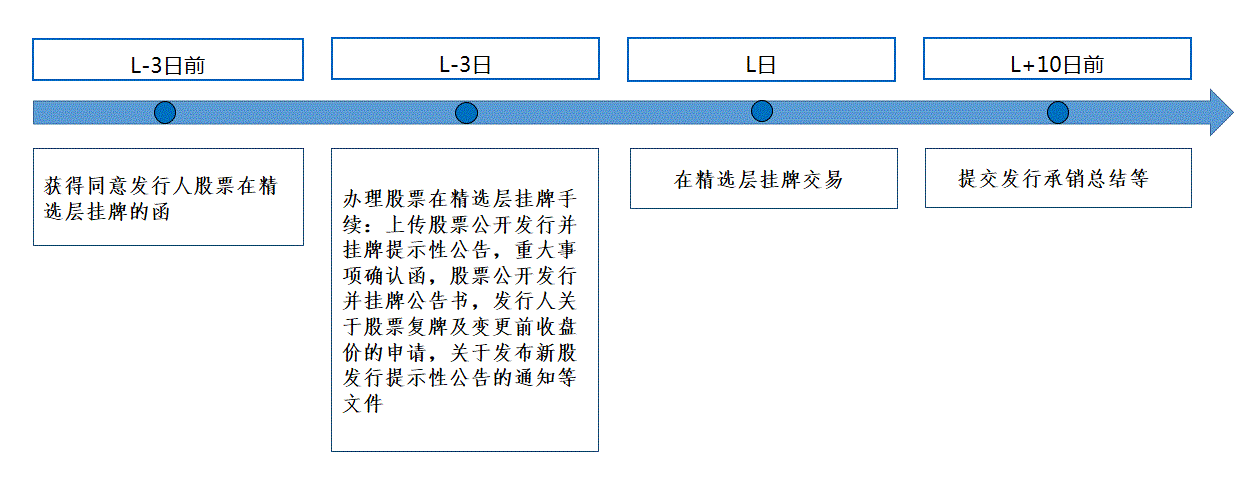 1．L-3日发行人取得同意其股票在精选层挂牌的函后，于L-3日10：00前，在BPM系统“发行承销-精选层挂牌公告”模块上传《股票向不特定合格投资者公开发行并在精选层挂牌提示性公告》《股票向不特定合格投资者公开发行并在精选层挂牌公告书》以及重大事项确认函，发行人关于股票复牌及变更前收盘价的申请，中国结算北京分公司出具的关于发布新股发行提示性公告的通知。 对于采取做市交易方式的股票，全国股转公司进行做市商退出做市操作，同时将做市商股票划转信息发送中国结算办理股票划转。表172．L日（1）中国结算北京分公司向发行人出具登记证明材料；（2）发行人股票在精选层挂牌交易。3．L+10日内股票挂牌交易后十日内，主承销商应当在BPM系统“发行承销-发行项目归档”模块上传承销总结报告、专项法律意见书、承销补充协议（如有）、承销团补充协议（如有）、其他文件（如有）等文件，经全国股转公司确认，点击完成归档。如存在超额配售选择权的情形，主承销商在超额配售选择权行使期届满或者累计购回股票数量达到超额配售选择权发行股票数量限额的十日内，还应当上传超额配售选择权的实施情况报告以及超额配售股票募集资金买入股票完整记录。五、特殊情形处理（一）重大事项报告中国证监会作出核准决定后至发行人股票在精选层挂牌前，发行人发生重大事项可能对发行人是否符合公开发行条件、进入精选层条件及信息披露要求产生重大影响的，发行人应当提交重大事项专项报告，对具体影响作出解释说明，保荐机构及相关证券服务机构应出具专项核查意见。上述文件通过BPM系统“发行承销-特殊事项”模块提交。（二）中止发行出现中止发行情形时，发行人和主承销商应当及时联系全国股转公司，并根据相关规则启动中止发行流程，通过BPM系统“发行承销-中止发行”模块上传中止申请文件、中止发行公告。中止发行公告披露后，在中国证监会核准文件有效期内，发行人和主承销商可再次启动发行。（三）停复牌事项发行人应当按照全国股转公司相关规则办理股票公开发行并在精选层挂牌停复牌事项，具体要求另行规定。六、附则股票公开发行并挂牌业务发布的所有公告应当由发行人和主承销商共同落款（加盖公章）。发行人和主承销商上传的文件模板在附件中未作要求的，可在BPM系统“发行承销-模板下载”模块下载。全国股转公司负责对本指南解释。附   件附件：1．关于通过全国股转公司交易系统发行股票的申请2．文件一致承诺函3．申购信息单——直接定价方式4．申购信息单——竞价定价方式5．询价信息单6．申购信息单——询价定价方式7．发行与承销方案8．发行承销阶段信息披露文件命名规范9．股票向不特定合格投资者公开发行并在精选层挂牌公告书10．联系方式附件1关于通过全国股转公司交易系统发行股票的申请全国中小企业股份转让系统有限责任公司：××股份有限公司（以下简称××××或发行人）公开发行××万股普通股股票已经中国证监会核准。为了确保本次股票发行工作顺利进行，发行人和主承销商特此申请于×年×月×日披露公开发行意向书/公开发行说明书，于×年×月×日通过全国股转公司交易系统进行询价（采用询价方式发行的适用），并于×年×月×日通过全国股转公司交易系统进行申购。  在本次“××××”股票发行过程中，发行人和主承销商承诺将按照全国中小企业股份转让系统有限责任公司发布的相关规则，公开、公平、公正地组织本次发行工作。在本次“××××”股票发行过程中，主承销商将通过贵公司的交易系统接受投资者的申报委托。主承销商将按照规定与发行人进行募集资金的清算与划转。 特此申请。                           发行人（盖章）   ×年×月×日                         主承销商（盖章） ×年×月×日                  附件2发行人： ___________________  公司， 主承销商： ___________________  公司 文件一致承诺函全国中小企业股份转让系统有限责任公司： 发行人和主承销商共同承诺，本次报送贵公司的公开发行意向书/公开发行说明书与中国证监会核准通过的相关文件一致。发行人（盖章）  ×年×月×日主承销商（盖章） ×年×月×日附件3申购信息单——直接定价方式附件4申购信息单——竞价定价方式附件5询价信息单附件6申购信息单——询价定价方式附件7__________股份有限公司发行与承销方案发行与承销方案包括但不限于：一、发行人的基本情况。二、本次发行的主要安排，包括发行规模、发行方式、发行对象、发行定价、回拨机制（如有）、配售原则和配售方式、中止发行安排、战略配售和超额配售选择权设置情况（如有）等内容。三、本次发行的重要日期安排。四、发行费用。五、本次发行的准备工作。六、本次发行可能存在的风险及应对措施。七、发行人和保荐机构（主承销商）及联系方式。发行人（盖章）                         主承销商（盖章）×年×月×日                                 ×年×月×日附件8发行承销阶段信息披露文件命名规范直接定价发行竞价发行询价发行附件9_____________________公司股票向不特定合格投资者公开发行并在精选层挂牌公告书格式封面：证券简称：                             证券代码：                                              发行人全称（中英文）（发行人地址） 股票向不特定合格投资者公开发行并在精选层挂牌公告书保荐机构（主承销商）名称年   月   日第一节 重要声明与提示本公司及全体董事、监事、高级管理人员保证公告书所披露信息的真实、准确、完整，承诺公告书不存在虚假记载、误导性陈述或重大遗漏，并依法承担法律责任。全国股转公司、有关政府机关对本公司股票在精选层挂牌及有关事项的意见，均不表明对本公司的任何保证。本公司提醒广大投资者认真阅读全国股转公司网站披露的本公司公开发行说明书“风险因素”章节的内容，注意风险，审慎决策，理性投资。本公司提醒广大投资者注意，凡本公告书未涉及的有关内容，请投资者查阅本公司公开发行说明书全文。一、重要承诺。发行人应充分披露发行人、控股股东、实际控制人、发行人的董事、监事、高级管理人员等责任主体所作出的重要承诺，以及其他与本次发行相关的承诺事项，如信息披露责任的承诺、避免同业竞争承诺、减持意向或价格承诺、稳定公司股价预案以及相关约束措施等。二、保荐机构及证券服务机构关于发行人公开发行说明书及其他信息披露责任的声明三、在精选层挂牌初期风险及特别风险提示。发行人应在挂牌公告书显要位置，就股票向不特定合格投资者公开发行并在精选层挂牌初期的投资风险及特别风险作提示。第二节  股票在精选层挂牌情况一、中国证监会核准公开发行的决定及其主要内容二、全国股转公司同意股票在精选层挂牌的意见及其主要内容三、在精选层挂牌相关信息，包括：（一）精选层挂牌时间（二）证券简称（三）证券代码（四）本次公开发行后的总股本（五）本次公开发行的股票数量（六）本次挂牌的无流通限制及限售安排的股票数量（七）本次挂牌的有流通限制或限售安排的股票数量（八）战略投资者在本次公开发行中获得配售的股票数量（如有）（九）股票登记机构（十）保荐机构（十一）发行前股东所持股份的流通限制及期限（十二）本次挂牌股份的其他限售安排四、发行人申请股票向不特定合格投资者公开发行并在精选层挂牌时选择的具体进层标准，公开发行后达到所选定的标准及其说明。第三节 发行人、实际控制人及股东持股情况一、发行人基本情况二、控股股东、实际控制人的基本情况（一）公司控股股东及实际控制人的基本情况（二）本次发行后股权结构控制关系图三、董事、监事、高级管理人员及其持有发行人股票情况四、员工持股计划的人员构成、限售安排等内容（如有）五、本次发行前后的股本结构变动情况注1：发行人应单独列示高级管理人员与核心员工设立的专项资产管理计划参与本次发行战略配售的情况。注2：发行人如有表决权差异安排的，应单独列示特别表决权股份相关情况。 六、本次发行后公司前十名股东持股情况第四节 股票发行情况一、发行人股票公开发行的情况，包括：（一）发行数量（二）发行价格及对应市盈率（说明计算基础和口径）（三）发行后每股收益（四）发行后每股净资产（五）发行后股东户数（六）募集资金总额及注册会计师对资金到位的验证情况（七）发行费用（不含税）总额及明细构成（八）募集资金净额二、发行人和主承销商在发行与承销方案中采用超额配售选择权的，披露其相关情况。第五节 其他重要事项一、募集资金专户存储三方监管协议的安排二、其他事项。公开发行说明书披露的事项，截至目前发生重大变化的，发行人需在挂牌公告书详细披露相关变化情况及其对公司的影响。第六节 保荐机构及其意见一、保荐机构相关信息二、保荐机构推荐意见发行人                                主承销商（盖章）                               （盖章）×年×月×日                          ×年×月×日附件10联系方式序号文件名称披露要求报送方式报送时间1发行与承销方案无需披露BPM提交当日10：00前2关于通过全国股转公司交易系统发行股票的申请无需披露BPM提交当日10：00前3投资价值研究报告（如有）无需披露BPM提交当日10：00前4重大事项确认函无需披露BPM提交当日10：00前5文件一致承诺函无需披露BPM提交当日10：00前6主承销商经办人员的身份证明文件及授权书无需披露BPM提交当日10：00前7发行人经办人员的身份证明文件及授权书无需披露BPM提交当日10：00前8战略配售方案（如有）无需披露BPM提交当日10：00前9主承销商关于战略投资者的专项核查报告及发行人承诺函（如有）无需披露BPM提交当日10：00前10高管和核心员工参与战略配售的合同及备案证明文件（如有）无需披露BPM提交当日10：00前11战略投资者配售协议（如有）无需披露BPM提交当日10：00前12超额配售选择权方案（如有）无需披露BPM提交当日10：00前13承销协议及补充协议无需披露BPM提交当日10：00前14承销团协议（如有）无需披露BPM提交当日10：00前15其他文件（如有）无需披露BPM提交当日10：00前注1 发行与承销方案应由发行人和主承销商加盖公章。注2 主承销商经办人员的身份证明文件及授权书：主承销商经办人员的身份证复印件以及主承销商出具的由董事长或者总经理签名的授权书。注3 发行人经办人员的身份证明文件及授权书：发行人经办人员的身份证复印件及发行人出具的由董事长或者总经理签名的授权书。注4 主承销商关于战略投资者的专项核查报告及发行人承诺函：主承销商对战略投资者的选取标准、配售资格及是否存在禁止性情形的专项核查报告（加盖公章），发行人就该核查事项出具的承诺函（加盖公章）。注5 高管和核心员工参与战略配售的合同及备案证明文件：高管和核心员工参与战略配售的，设立专项资产管理计划或员工持股计划的合同、完成基金业协会等金融监管部门的备案文件。注6 战略配售方案和超额配售选择权方案应由发行人和主承销商加盖公章。注7 其他文件：发行人与主承销商认为需要提交或全国股转公司要求提交的其他类型文件。（下同）注1 发行与承销方案应由发行人和主承销商加盖公章。注2 主承销商经办人员的身份证明文件及授权书：主承销商经办人员的身份证复印件以及主承销商出具的由董事长或者总经理签名的授权书。注3 发行人经办人员的身份证明文件及授权书：发行人经办人员的身份证复印件及发行人出具的由董事长或者总经理签名的授权书。注4 主承销商关于战略投资者的专项核查报告及发行人承诺函：主承销商对战略投资者的选取标准、配售资格及是否存在禁止性情形的专项核查报告（加盖公章），发行人就该核查事项出具的承诺函（加盖公章）。注5 高管和核心员工参与战略配售的合同及备案证明文件：高管和核心员工参与战略配售的，设立专项资产管理计划或员工持股计划的合同、完成基金业协会等金融监管部门的备案文件。注6 战略配售方案和超额配售选择权方案应由发行人和主承销商加盖公章。注7 其他文件：发行人与主承销商认为需要提交或全国股转公司要求提交的其他类型文件。（下同）注1 发行与承销方案应由发行人和主承销商加盖公章。注2 主承销商经办人员的身份证明文件及授权书：主承销商经办人员的身份证复印件以及主承销商出具的由董事长或者总经理签名的授权书。注3 发行人经办人员的身份证明文件及授权书：发行人经办人员的身份证复印件及发行人出具的由董事长或者总经理签名的授权书。注4 主承销商关于战略投资者的专项核查报告及发行人承诺函：主承销商对战略投资者的选取标准、配售资格及是否存在禁止性情形的专项核查报告（加盖公章），发行人就该核查事项出具的承诺函（加盖公章）。注5 高管和核心员工参与战略配售的合同及备案证明文件：高管和核心员工参与战略配售的，设立专项资产管理计划或员工持股计划的合同、完成基金业协会等金融监管部门的备案文件。注6 战略配售方案和超额配售选择权方案应由发行人和主承销商加盖公章。注7 其他文件：发行人与主承销商认为需要提交或全国股转公司要求提交的其他类型文件。（下同）注1 发行与承销方案应由发行人和主承销商加盖公章。注2 主承销商经办人员的身份证明文件及授权书：主承销商经办人员的身份证复印件以及主承销商出具的由董事长或者总经理签名的授权书。注3 发行人经办人员的身份证明文件及授权书：发行人经办人员的身份证复印件及发行人出具的由董事长或者总经理签名的授权书。注4 主承销商关于战略投资者的专项核查报告及发行人承诺函：主承销商对战略投资者的选取标准、配售资格及是否存在禁止性情形的专项核查报告（加盖公章），发行人就该核查事项出具的承诺函（加盖公章）。注5 高管和核心员工参与战略配售的合同及备案证明文件：高管和核心员工参与战略配售的，设立专项资产管理计划或员工持股计划的合同、完成基金业协会等金融监管部门的备案文件。注6 战略配售方案和超额配售选择权方案应由发行人和主承销商加盖公章。注7 其他文件：发行人与主承销商认为需要提交或全国股转公司要求提交的其他类型文件。（下同）注1 发行与承销方案应由发行人和主承销商加盖公章。注2 主承销商经办人员的身份证明文件及授权书：主承销商经办人员的身份证复印件以及主承销商出具的由董事长或者总经理签名的授权书。注3 发行人经办人员的身份证明文件及授权书：发行人经办人员的身份证复印件及发行人出具的由董事长或者总经理签名的授权书。注4 主承销商关于战略投资者的专项核查报告及发行人承诺函：主承销商对战略投资者的选取标准、配售资格及是否存在禁止性情形的专项核查报告（加盖公章），发行人就该核查事项出具的承诺函（加盖公章）。注5 高管和核心员工参与战略配售的合同及备案证明文件：高管和核心员工参与战略配售的，设立专项资产管理计划或员工持股计划的合同、完成基金业协会等金融监管部门的备案文件。注6 战略配售方案和超额配售选择权方案应由发行人和主承销商加盖公章。注7 其他文件：发行人与主承销商认为需要提交或全国股转公司要求提交的其他类型文件。（下同）序号文件名称披露要求报送方式报送时间1股票向不特定合格投资者公开发行并在精选层挂牌网上路演公告披露BPM提交T-3日10：00前2公开发行说明书披露BPM提交T-3日10：00前3股票向不特定合格投资者公开发行并在精选层挂牌发行公告（或股票向不特定合格投资者公开发行并在精选层挂牌延期发行公告）披露BPM提交T-3日10：00前4股票向不特定合格投资者公开发行并在精选层挂牌投资风险特别公告披露BPM提交T-3日10：00前5主承销商关于战略投资者的专项核查报告（如有）披露BPM提交T-3日10：00前6股票公开发行保荐书披露系统自动提取T-3日10：00前7法律意见书披露系统自动提取T-3日10：00前8财务报告及审计报告披露系统自动提取T-3日10：00前9发行人公司章程（草案）披露系统自动提取T-3日10：00前10内部控制鉴证报告披露系统自动提取T-3日10：00前11经注册会计师鉴证的非经常性损益明细表披露系统自动提取T-3日10：00前12盈利预测报告及审核报告（如有）披露系统自动提取T-3日10：00前13股票在精选层挂牌推荐书披露系统自动提取T-3日10：00前14其他文件（如有）选择披露/无需披露BPM提交T-3日10：00前序号文件名称披露要求报送方式报送时间1主要股东明细表无需披露BPM提交T+2日10：00前2战略投资者配售明细表（非延期交付）（如有）无需披露BPM提交T+2日10：00前3战略投资者配售明细表（延期交付）（如有）无需披露BPM提交T+2日10：00前4拟包销明细表（如有）无需披露BPM提交T+2日10：00前5其他文件（如有）选择披露/无需披露BPM提交T+2日10：00前注 主要股东明细表：该表格需在BPM系统提交文件页面下载模板，发行人和主承销商应当分别上传PDF、Excel格式文件，并对PDF格式文件加盖公章，下同。注 主要股东明细表：该表格需在BPM系统提交文件页面下载模板，发行人和主承销商应当分别上传PDF、Excel格式文件，并对PDF格式文件加盖公章，下同。注 主要股东明细表：该表格需在BPM系统提交文件页面下载模板，发行人和主承销商应当分别上传PDF、Excel格式文件，并对PDF格式文件加盖公章，下同。注 主要股东明细表：该表格需在BPM系统提交文件页面下载模板，发行人和主承销商应当分别上传PDF、Excel格式文件，并对PDF格式文件加盖公章，下同。注 主要股东明细表：该表格需在BPM系统提交文件页面下载模板，发行人和主承销商应当分别上传PDF、Excel格式文件，并对PDF格式文件加盖公章，下同。序号文件名称披露要求报送方式报送时间1《股票向不特定合格投资者公开发行并在精选层挂牌发行结果公告》披露BPM提交T+3日12：00前2其他文件（如有）选择披露/无需披露BPM提交T+3日12：00前序号文件名称披露要求报送方式报送时间1股票向不特定合格投资者公开发行并在精选层挂牌网上路演公告披露BPM提交T-3日10：00前2公开发行意向书披露BPM提交T-3日10：00前3股票向不特定合格投资者公开发行并在精选层挂牌竞价发行公告披露BPM提交T-3日10：00前4关联方明细表无需披露BPM提交T-3日10：00前5投资价值研究报告披露BPM提交T-3日10：00前6主承销商关于战略投资者的专项核查报告（如有）披露BPM提交T-3日10：00前7股票公开发行保荐书披露系统自动提取T-3日10：00前8法律意见书披露系统自动提取T-3日10：00前9财务报告及审计报告披露系统自动提取T-3日10：00前10发行人公司章程（草案）披露系统自动提取T-3日10：00前11内部控制鉴证报告披露系统自动提取T-3日10：00前12经注册会计师鉴证的非经常性损益明细表披露系统自动提取T-3日10：00前13盈利预测报告及审核报告（如有）披露系统自动提取T-3日10：00前14股票在精选层挂牌推荐书披露系统自动提取T-3日10：00前15其他文件（如有）选择披露/无需披露BPM提交T-3日10：00前注：关联方明细表为全国股转公司规定的不得向其配售的投资者名单，发行人和主承销商应当分别上传PDF、Excel格式文件，并对PDF格式文件加盖公章。 注：关联方明细表为全国股转公司规定的不得向其配售的投资者名单，发行人和主承销商应当分别上传PDF、Excel格式文件，并对PDF格式文件加盖公章。 注：关联方明细表为全国股转公司规定的不得向其配售的投资者名单，发行人和主承销商应当分别上传PDF、Excel格式文件，并对PDF格式文件加盖公章。 注：关联方明细表为全国股转公司规定的不得向其配售的投资者名单，发行人和主承销商应当分别上传PDF、Excel格式文件，并对PDF格式文件加盖公章。 注：关联方明细表为全国股转公司规定的不得向其配售的投资者名单，发行人和主承销商应当分别上传PDF、Excel格式文件，并对PDF格式文件加盖公章。 序号文件名称披露要求报送方式报送时间1股票向不特定合格投资者公开发行并在精选层挂牌竞价结果公告披露BPM提交T+2日10：00前2主要股东明细表无需披露BPM提交T+2日10：00前3战略投资者配售明细表（非延期交付）（如有）无需披露BPM提交T+2日10：00前4战略投资者配售明细表（延期交付）（如有）无需披露BPM提交T+2日10：00前5拟包销明细表（如有）无需披露BPM提交T+2日10：00前6其他文件（如有）选择披露/无需披露BPM提交T+2日10：00前序号文件名称披露要求报送方式报送时间1股票向不特定合格投资者公开发行并在精选层挂牌发行结果公告披露BPM提交T+3日12：00前2公开发行说明书披露BPM提交T+3日12：00前3其他文件（如有）选择披露/无需披露BPM提交T+3日12：00前序号文件名称披露要求报送方式报送时间1股票向不特定合格投资者公开发行并在精选层挂牌发行安排及询价公告披露BPM提交X-2日10：00前2公开发行意向书披露BPM提交X-2日10：00前3股票公开发行保荐书披露系统自动提取X-2日10：00前4法律意见书披露系统自动提取X-2日10：00前5财务报告及审计报告披露系统自动提取X-2日10：00前6发行人公司章程（草案）披露系统自动提取X-2日10：00前7内部控制鉴证报告披露系统自动提取X-2日10：00前8经注册会计师鉴证的非经常性损益明细表披露系统自动提取X-2日10：00前9盈利预测报告及审核报告（如有）披露系统自动提取X-2日10：00前10股票在精选层挂牌推荐书披露系统自动提取X-2日10：00前11其他文件（如有）选择披露/无需披露BPM提交X-2日10：00前序号文件名称披露要求报送方式报送时间1股票向不特定合格投资者公开发行并在精选层挂牌网上路演公告披露BPM提交T-3日15：00前2其他文件（如有）选择披露/无需披露BPM提交T-3日15：00前序号文件名称披露要求报送方式报送时间1有效询价申报明细表无需披露BPM提交T-2日10：00前2股票向不特定合格投资者公开发行并在精选层挂牌发行公告（或股票向不特定合格投资者公开发行并在精选层挂牌询价结果及延期发行公告）披露BPM提交T-2日10：00前3股票向不特定合格投资者公开发行并在精选层挂牌投资风险特别公告披露BPM提交T-2日10：00前4主承销商关于战略投资者的专项核查报告（如有）披露BPM提交T-2日10：00前5其他文件（如有）选择披露/无需披露BPM提交T-2日10：00前注：有效询价申报明细表应区别列示关联方申报、有效询价申报、高价剔除申报、低价未入围申报、其他原因剔除申报。注：有效询价申报明细表应区别列示关联方申报、有效询价申报、高价剔除申报、低价未入围申报、其他原因剔除申报。注：有效询价申报明细表应区别列示关联方申报、有效询价申报、高价剔除申报、低价未入围申报、其他原因剔除申报。注：有效询价申报明细表应区别列示关联方申报、有效询价申报、高价剔除申报、低价未入围申报、其他原因剔除申报。注：有效询价申报明细表应区别列示关联方申报、有效询价申报、高价剔除申报、低价未入围申报、其他原因剔除申报。序号文件名称披露要求报送方式报送时间1网下配售情况表无需披露BPM提交T+2日10：00前2主要股东明细表无需披露BPM提交T+2日10：00前3战略投资者配售明细表（非延期交付）（如有）无需披露BPM提交T+2日10：00前4战略投资者配售明细表（延期交付）（如有）无需披露BPM提交T+2日10：00前5拟包销明细表（如有）无需披露BPM提交T+2日10：00前6其他文件（如有）选择披露/无需披露BPM提交T+2日10：00前序号文件名称披露要求报送方式报送时间1股票向不特定合格投资者公开发行并在精选层挂牌发行结果公告披露BPM提交T+3日12：00前2公开发行说明书披露BPM提交T+3日12：00前3其他文件（如有）选择披露/无需披露BPM提交T+3日12：00前时间节点角色主要任务提交发行与承销方案主承销商发行人股票向不特定合格投资者公开发行经中国证监会核准后，应当在BPM系统“发行承销-发行与承销方案填报”模块提交发行与承销方案及相关材料，同时填写申请项目的信息表单。启动发行主承销商全国股转公司对发行与承销方案无异议的，应当在BPM系统“发行承销-启动发行”模块选择发行代码，并通过“发行时间安排和联系方式”模块填写发行时间安排。T-3日主承销商①获得发行代码后，T-3日10：00前，在BPM系统“发行承销-申购申请”模块提交网上路演公告、公开发行说明书、发行公告、风险特别公告、专项核查报告（如有）等文件，同时填写申购信息单；②相关文件上传当日15：30后公告披露，可登陆全国股转公司网站查看。T日主承销商16：00后，在BPM系统“发行承销-申购结果”模块查看定价申购结果。T+1日主承销商20：00后，在BPM系统“发行承销-申购结果”模块查看投资者缴款资金到账情况。T+2日主承销商①10：00前，在BPM系统“发行承销-配售申请”模块填写网上实际发行数量（含超额配售选择权）、最终战略投资者配售数量（非延期交付）、延期交付总量、拟包销数量，并上传主要股东明细表、拟包销明细表（如有）。存在战略投资者的，需上传战略投资者配售明细表（非延期交付），设置超额配售选择权的，还需上传战略投资者配售明细表（延期交付）；②14：00后，在BPM系统“发行承销-配售结果”模块查看发行人是否符合进层条件以及配售结果相关数据。T+3日主承销商①12：00前，在BPM系统“发行承销-发行结果公告”模块上传发行结果公告；②15：30后公告披露，可登陆全国股转公司网站查看；③收到中国结算北京分公司划转的认购资金后，扣除承销费用后划转发行人指定的银行账户。T+3日发行人①聘请会计师事务所验资并出具验资报告；②向中国结算申报余股登记（如有）、战略投资者登记明细数据（如有）。 时间节点角色主要任务提交发行与承销方案主承销商发行人股票向不特定合格投资者公开发行经中国证监会核准后，应当在BPM系统“发行承销-发行与承销方案填报”模块提交发行与承销方案及相关材料，同时填写申请项目的信息表单。启动发行主承销商全国股转公司对发行与承销方案无异议的，应当在BPM系统“发行承销-启动发行”模块选择发行代码，并通过“发行时间安排和联系方式”模块填写发行时间安排。T-3日主承销商①获得发行代码后，T-3日10：00前，在BPM系统“发行承销-申购申请”模块提交网上路演公告、公开发行意向书、竞价发行公告、关联方明细表、专项核查报告（如有）等文件，同时填写申购信息单；②相关文件上传当日15：30后公告披露，可登陆全国股转公司网站查看。T日主承销商16：00后，在BPM系统“发行承销-申购结果”模块查看竞价申购明细。T+1日主承销商20：00后，在BPM系统“发行承销-申购结果”模块查看投资者缴款资金到账情况。T+2日主承销商①10：00前，在BPM系统“发行承销-配售申请”模块上传股票公开发行并挂牌竞价结果公告、主要股东明细表、拟包销明细表（如有），并填写发行价格、发行市盈率、高报价剔除数量、网上实际发行数量（含超额配售选择权）、最终战略投资者配售数量（非延期交付）、延期交付数量、拟包销数量。存在战略投资者的，需上传战略投资者配售明细表（非延期交付），设置超额配售选择权的，还需上传战略投资者配售明细表（延期交付）；②14：00后，主承销商在BPM系统“发行承销-发行结果公告”模块查看发行人是否符合进层条件以及配售结果。T+3日主承销商①12：00前，在BPM系统“发行承销”模块上传发行结果公告、公开发行说明书；②15：30后公告披露，可登陆全国股转公司网站查看；③收到中国结算北京分公司划转的认购资金后，扣除承销费用后划转发行人指定的银行账户。T+3日发行人①聘请会计师事务所验资并出具验资报告；②向中国结算申报余股登记（如有）、战略投资者登记明细数据（如有）。时间节点角色主要任务提交发行与承销方案主承销商发行人股票向不特定合格投资者公开发行经中国证监会核准后，应当在BPM系统“发行承销-发行与承销方案填报”模块提交发行与承销方案及相关材料，同时填写申请项目的信息表单。启动发行主承销商全国股转公司对发行与承销方案无异议的，在BPM系统“发行承销-启动发行”模块选择发行代码，并通过“发行时间安排和联系方式”模块填写发行时间安排。X-2日或之前主承销商①获得发行代码后， X-2日10点前，在BPM系统“发行承销-询价申请”模块提交发行安排及询价公告、公开发行意向书等文件，同时填写询价信息单；②相关文件于上传当日15：30后披露，可登陆全国股转公司网站查看。X日主承销商每个询价日16：00后，在BPM系统“发行承销-询价结果”模块下载询价申报明细。T-3日主承销商①15：00前，在BPM系统“发行承销”模块上传网上路演公告；②15：30后公告披露，可登陆全国股转公司网站查看。T-2日主承销商① 10：00前，在BPM系统“发行承销”模块提交有效询价申报明细表、发行公告、投资风险特别公告、专项核查报告（如有）等文件，同时填写申购信息单；②15：30后公告披露，可登陆全国股转公司网站查看。T日主承销商16：00后，在BPM系统“发行承销-申购结果”模块查看并下载网下投资者申购明细、网上投资者申购结果。T+1日主承销商20：00后，在BPM系统“发行承销-申购结果”模块查看投资者缴款资金到账情况。T+2日主承销商①10：00前，在BPM系统“发行承销-配售申请”模块上传网下配售情况表、主要股东明细表、拟包销明细表（如有），填写是否回拨、网上向网下回拨数量、网下向网上回拨数量、回拨后网下实际发行数量、回拨后网上实际发行数量（含超额配售选择权）、最终战略投资者配售数量（非延期交付）、延期交付数量、拟包销数量。存在战略投资者的，需上传战略投资者配售明细表（非延期交付），设置超额配售选择权的，还需上传战略投资者配售明细表（延期交付）；②14：00后，在BPM系统“发行承销-配售结果”模块查看发行人是否符合进层条件以及配售结果。T+3日主承销商①12：00前，在BPM系统“发行承销-发行结果公告”模块上传发行结果公告、公开发行说明书； ②15：30后公告披露，可登陆全国股转公司网站查看；③收到中国结算北京分公司划转的认购资金后，扣除承销费用后划转发行人指定的银行账户。T+3日发行人①发行人聘请会计师事务所验资并出具验资报告；②发行人向中国结算申报余股登记（如有）、战略投资者登记明细数据（如有）。序号文件名称披露要求报送方式报送时间1发行结果报告无需披露BPM提交T+3日及以后2更新后的股票在精选层挂牌推荐书无需披露BPM提交T+3日及以后3验资报告无需披露BPM提交T+3日及以后4重大事项专项报告（如有）无需披露BPM提交T+3日及以后5法律意见书无需披露BPM提交T+3日及以后6保荐机构关于办理完成限售登记及符合相关规定的承诺无需披露BPM提交T+3日及以后7其他文件（如有）选择披露/无需披露BPM提交T+3日及以后注1发行结果报告：发行人应根据《全国中小企业股份转让系统分层管理办法》逐条分析其是否符合进入精选层条件，发行结果报告应由发行人加盖公章。注2保荐机构关于发行人限售股份符合相关规定的承诺：保荐机构承诺发行人属于《全国中小企业股份转让系统股票向不特定合格投资者公开发行并在精选层挂牌规则（试行）》第十七条规定范围的股东所持股份已完成限售登记。注1发行结果报告：发行人应根据《全国中小企业股份转让系统分层管理办法》逐条分析其是否符合进入精选层条件，发行结果报告应由发行人加盖公章。注2保荐机构关于发行人限售股份符合相关规定的承诺：保荐机构承诺发行人属于《全国中小企业股份转让系统股票向不特定合格投资者公开发行并在精选层挂牌规则（试行）》第十七条规定范围的股东所持股份已完成限售登记。注1发行结果报告：发行人应根据《全国中小企业股份转让系统分层管理办法》逐条分析其是否符合进入精选层条件，发行结果报告应由发行人加盖公章。注2保荐机构关于发行人限售股份符合相关规定的承诺：保荐机构承诺发行人属于《全国中小企业股份转让系统股票向不特定合格投资者公开发行并在精选层挂牌规则（试行）》第十七条规定范围的股东所持股份已完成限售登记。注1发行结果报告：发行人应根据《全国中小企业股份转让系统分层管理办法》逐条分析其是否符合进入精选层条件，发行结果报告应由发行人加盖公章。注2保荐机构关于发行人限售股份符合相关规定的承诺：保荐机构承诺发行人属于《全国中小企业股份转让系统股票向不特定合格投资者公开发行并在精选层挂牌规则（试行）》第十七条规定范围的股东所持股份已完成限售登记。注1发行结果报告：发行人应根据《全国中小企业股份转让系统分层管理办法》逐条分析其是否符合进入精选层条件，发行结果报告应由发行人加盖公章。注2保荐机构关于发行人限售股份符合相关规定的承诺：保荐机构承诺发行人属于《全国中小企业股份转让系统股票向不特定合格投资者公开发行并在精选层挂牌规则（试行）》第十七条规定范围的股东所持股份已完成限售登记。序号文件名称披露要求报送方式报送时间1股票向不特定合格投资者公开发行并在精选层挂牌提示性公告披露BPM提交L-3日10：00前2股票向不特定合格投资者公开发行并在精选层挂牌公告书披露BPM提交L-3日10：00前3重大事项确认函无需披露BPM提交L-3日10：00前4发行人关于股票复牌及变更前收盘价的申请无需披露BPM提交L-3日10：00前5关于发布新股发行提示性公告的通知无需披露BPM提交L-3日10：00前6其他文件（如有）选择披露/无需披露BPM提交L-3日10：00前公司全称受理编号证券代码证券简称发行代码ISIN编码（如有）英文名称（如有）承销方式转让单位（倍）每股面值（元）货币种类发行前总股本（万股）拟发行数量（万股）网上发行数量（万股）最终战略配售数量（万股）是否采用超额配售选择权超额配售选择权股数（万股）中止阈值发行价格（元/股）申购日发行市盈率（倍）特别表决权股份数量（万股）（如有）每份特别表决权股份的表决权数量（如有）网上每笔申购数量上限（万股）备注：本表的各个发行数量均不含超额配售选择权；      中止阈值：申购数量与战略配售数量之和占拟发行数量的比例低于中止阈值时，系统将提示触发中止发行事项。发行市盈率=发行价格/每股收益，其中每股收益按照上年度经会计师事务所审计的扣除非经常性损益后归属于母公司股东净利润除以本次发行后总股本计算备注：本表的各个发行数量均不含超额配售选择权；      中止阈值：申购数量与战略配售数量之和占拟发行数量的比例低于中止阈值时，系统将提示触发中止发行事项。发行市盈率=发行价格/每股收益，其中每股收益按照上年度经会计师事务所审计的扣除非经常性损益后归属于母公司股东净利润除以本次发行后总股本计算备注：本表的各个发行数量均不含超额配售选择权；      中止阈值：申购数量与战略配售数量之和占拟发行数量的比例低于中止阈值时，系统将提示触发中止发行事项。发行市盈率=发行价格/每股收益，其中每股收益按照上年度经会计师事务所审计的扣除非经常性损益后归属于母公司股东净利润除以本次发行后总股本计算备注：本表的各个发行数量均不含超额配售选择权；      中止阈值：申购数量与战略配售数量之和占拟发行数量的比例低于中止阈值时，系统将提示触发中止发行事项。发行市盈率=发行价格/每股收益，其中每股收益按照上年度经会计师事务所审计的扣除非经常性损益后归属于母公司股东净利润除以本次发行后总股本计算承销商备注：承销商备注：承销商备注：承销商备注：公司全称受理编号证券代码证券简称发行代码ISIN编码（如有）英文名称（如有）承销方式转让单位（倍）每股面值（元）货币种类发行前总股本（万股）拟发行数量（万股）网上发行数量（万股）初始战略配售数量（万股）是否采用超额配售选择权超额配售选择权股数（万股）申购日最低申购价格（元/股）价格确定机制（一/二）中止阈值特别表决权股份数量（万股）（如有）每份特别表决权股份的表决权数量（如有）网上每笔申购数量上限（万股）备注：本表的各个发行数量均不含超额配售选择权；      中止阈值：申购数量与战略配售数量之和占拟发行数量的比例低于中止阈值时，系统将提示触发中止发行事项；      价格确定机制一：剔除最高报价部分后，将投资者申购报单按照价格从高到低排序计算累计申购数量，当累计申购数量达到网上发行数量或其一定倍数时，对应的最低申购价格为发行价格；价格确定机制二：按照事先确定并公告的方法（加权平均价格或算数平均价格）计算申购报单的基准价格，以0.01元为一个价格变动单位向基准价格上下扩大价格区间，直至累计申购数量达到网上发行股票数量或其一定倍数，较低的临界价格为发行价格。备注：本表的各个发行数量均不含超额配售选择权；      中止阈值：申购数量与战略配售数量之和占拟发行数量的比例低于中止阈值时，系统将提示触发中止发行事项；      价格确定机制一：剔除最高报价部分后，将投资者申购报单按照价格从高到低排序计算累计申购数量，当累计申购数量达到网上发行数量或其一定倍数时，对应的最低申购价格为发行价格；价格确定机制二：按照事先确定并公告的方法（加权平均价格或算数平均价格）计算申购报单的基准价格，以0.01元为一个价格变动单位向基准价格上下扩大价格区间，直至累计申购数量达到网上发行股票数量或其一定倍数，较低的临界价格为发行价格。备注：本表的各个发行数量均不含超额配售选择权；      中止阈值：申购数量与战略配售数量之和占拟发行数量的比例低于中止阈值时，系统将提示触发中止发行事项；      价格确定机制一：剔除最高报价部分后，将投资者申购报单按照价格从高到低排序计算累计申购数量，当累计申购数量达到网上发行数量或其一定倍数时，对应的最低申购价格为发行价格；价格确定机制二：按照事先确定并公告的方法（加权平均价格或算数平均价格）计算申购报单的基准价格，以0.01元为一个价格变动单位向基准价格上下扩大价格区间，直至累计申购数量达到网上发行股票数量或其一定倍数，较低的临界价格为发行价格。备注：本表的各个发行数量均不含超额配售选择权；      中止阈值：申购数量与战略配售数量之和占拟发行数量的比例低于中止阈值时，系统将提示触发中止发行事项；      价格确定机制一：剔除最高报价部分后，将投资者申购报单按照价格从高到低排序计算累计申购数量，当累计申购数量达到网上发行数量或其一定倍数时，对应的最低申购价格为发行价格；价格确定机制二：按照事先确定并公告的方法（加权平均价格或算数平均价格）计算申购报单的基准价格，以0.01元为一个价格变动单位向基准价格上下扩大价格区间，直至累计申购数量达到网上发行股票数量或其一定倍数，较低的临界价格为发行价格。承销商备注：承销商备注：承销商备注：承销商备注：公司全称受理编号发行代码证券代码证券简称ISIN编码（如有）英文简称（如有）证券级别转让单位（倍）每股面值（元）货币种类发行前总股本（万股）拟发行数量（万股）是否采用超额配售选择权超额配售选择权股数（万股）（如有）网下初始发行数量（万股）网下初始发行比例网上初始发行数量（万股）网上初始发行比例承销方式初始战略配售数量（万股）中止阈值限售期询价开始日询价截止日网下每笔拟申购数量下限（万股）网下每笔拟申购数量上限（万股）特别表决权股份数量（万股）（如有）每份特别表决权股份的表决权数量（如有）拟申购价格下限（元）拟申购价格上限（元）可申购倍数备注：本表的各个发行数量均不含超额配售选择权；      网下初始发行数量不含战略配售数量，网下初始发行比例、网上初始发行比例应扣除战略配售部分计算；      中止阈值：网上网下申购数量与战略配售数量之和占拟发行数量的比例低于中止阈值时，系统将提示触发中止发行事项；      限售期：如有差异化限售期，请在下方备注。备注：本表的各个发行数量均不含超额配售选择权；      网下初始发行数量不含战略配售数量，网下初始发行比例、网上初始发行比例应扣除战略配售部分计算；      中止阈值：网上网下申购数量与战略配售数量之和占拟发行数量的比例低于中止阈值时，系统将提示触发中止发行事项；      限售期：如有差异化限售期，请在下方备注。备注：本表的各个发行数量均不含超额配售选择权；      网下初始发行数量不含战略配售数量，网下初始发行比例、网上初始发行比例应扣除战略配售部分计算；      中止阈值：网上网下申购数量与战略配售数量之和占拟发行数量的比例低于中止阈值时，系统将提示触发中止发行事项；      限售期：如有差异化限售期，请在下方备注。备注：本表的各个发行数量均不含超额配售选择权；      网下初始发行数量不含战略配售数量，网下初始发行比例、网上初始发行比例应扣除战略配售部分计算；      中止阈值：网上网下申购数量与战略配售数量之和占拟发行数量的比例低于中止阈值时，系统将提示触发中止发行事项；      限售期：如有差异化限售期，请在下方备注。承销商备注：承销商备注：承销商备注：承销商备注：公司全称发行代码证券简称证券代码申购日发行价格（元/股）可申购倍数拟发行数量（万股）最终战略配售数量（万股）战略配售回拨后网下发行数量（万股）战略配售回拨后网上发行数量（万股）发行市盈率（倍）网上每笔申购数量上限（万股）备注：本表的各个发行数量均不含超额配售选择权；      发行市盈率=发行价格/每股收益，其中每股收益按照上年度经会计师事务所审计的扣除非经常性损益后归属于母公司股东净利润除以本次发行后总股本计算备注：本表的各个发行数量均不含超额配售选择权；      发行市盈率=发行价格/每股收益，其中每股收益按照上年度经会计师事务所审计的扣除非经常性损益后归属于母公司股东净利润除以本次发行后总股本计算备注：本表的各个发行数量均不含超额配售选择权；      发行市盈率=发行价格/每股收益，其中每股收益按照上年度经会计师事务所审计的扣除非经常性损益后归属于母公司股东净利润除以本次发行后总股本计算备注：本表的各个发行数量均不含超额配售选择权；      发行市盈率=发行价格/每股收益，其中每股收益按照上年度经会计师事务所审计的扣除非经常性损益后归属于母公司股东净利润除以本次发行后总股本计算承销商备注：承销商备注：承销商备注：承销商备注：编号发行阶段系统上传公告附件名正文标题名1招股公告公开发行说明书XXX 公司（全称）向不特定合格投资者公开发行股票说明书2路演公告股票向不特定合格投资者公开发行并在精选层挂牌网上路演公告XXX 公司（全称）股票向不特定合格投资者公开发行并在精选层挂牌网上路演公告3发行公告股票向不特定合格投资者公开发行并在精选层挂牌发行公告XXX 公司（全称）股票向不特定合格投资者公开发行并在精选层挂牌发行公告4发行公告股票向不特定合格投资者公开发行并在精选层挂牌投资风险特别公告XXX 公司（全称）股票向不特定合格投资者公开发行并在精选层挂牌投资风险特别公告5公布发行结果股票向不特定合格投资者公开发行并在精选层挂牌发行结果公告XXX 公司（全称）股票向不特定合格投资者公开发行并在精选层挂牌发行结果公告6进层公告股票向不特定合格投资者公开发行并在精选层挂牌提示性公告XXX 公司（全称）股票向不特定合格投资者公开发行并在精选层挂牌提示性公告7进层公告股票向不特定合格投资者公开发行并在精选层挂牌公告书XXX 公司（全称）股票向不特定合格投资者公开发行并在精选层挂牌公告书8或有公告股票向不特定合格投资者公开发行并在精选层挂牌延期发行公告XXX 公司（全称）股票向不特定合格投资者公开发行并在精选层挂牌延期发行公告编号发行阶段系统上传公告附件名正文标题名1招股公告公开发行意向书XXX 公司（全称）向不特定合格投资者公开发行股票意向书2路演公告股票向不特定合格投资者公开发行并在精选层挂牌网上路演公告XXX 公司（全称）股票向不特定合格投资者公开发行并在精选层挂牌网上路演公告3发行公告股票向不特定合格投资者公开发行并在精选层挂牌竞价发行公告XXX 公司（全称）股票向不特定合格投资者公开发行并在精选层挂牌竞价发行公告4公布竞价结果股票向不特定合格投资者公开发行并在精选层挂牌竞价结果公告XXX 公司（全称）股票向不特定合格投资者公开发行并在精选层挂牌竞价结果公告5公布发行结果股票向不特定合格投资者公开发行并在精选层挂牌发行结果公告XXX 公司（全称）股票向不特定合格投资者公开发行并在精选层挂牌发行结果公告6公布发行结果公开发行说明书XXX 公司（全称）向不特定合格投资者公开发行股票说明书7进层公告股票向不特定合格投资者公开发行并在精选层挂牌提示性公告XXX 公司（全称）股票向不特定合格投资者公开发行并在精选层挂牌提示性公告8进层公告股票向不特定合格投资者公开发行并在精选层挂牌公告书XXX 公司（全称）股票向不特定合格投资者公开发行并在精选层挂牌公告书编号发行阶段系统上传公告附件名正文标题名1招股公告公开发行意向书XXX 公司（全称）向不特定合格投资者公开发行股票意向书2询价公告股票向不特定合格投资者公开发行并在精选层挂牌发行安排及询价公告XXX 公司（全称）股票向不特定合格投资者公开发行并在精选层挂牌发行安排及询价公告3路演公告股票向不特定合格投资者公开发行并在精选层挂牌网上路演公告XXX 公司（全称）股票向不特定合格投资者公开发行并在精选层挂牌网上路演公告4发行公告股票向不特定合格投资者公开发行并在精选层挂牌发行公告XXX 公司（全称）股票向不特定合格投资者公开发行并在精选层挂牌发行公告5发行公告股票向不特定合格投资者公开发行并在精选层挂牌投资风险特别公告XXX 公司（全称）股票向不特定合格投资者公开发行并在精选层挂牌投资风险特别公告6公布发行结果股票向不特定合格投资者公开发行并在精选层挂牌发行结果公告XXX 公司（全称）股票向不特定合格投资者公开发行并在精选层挂牌发行结果公告7公布发行结果公开发行说明书XXX 公司（全称）向不特定合格投资者公开发行股票说明书8进层公告股票向不特定合格投资者公开发行并在精选层挂牌提示性公告XXX 公司（全称）股票向不特定合格投资者公开发行并在精选层挂牌提示性公告9进层公告股票向不特定合格投资者公开发行并在精选层挂牌公告书XXX 公司（全称）股票向不特定合格投资者公开发行并在精选层挂牌公告书10或有公告股票向不特定合格投资者公开发行并在精选层挂牌询价结果及延期发行公告XXX 公司（全称）股票向不特定合格投资者公开发行并在精选层挂牌询价结果及延期发行公告中文名称：英文名称：注册资本：法定代表人：有限公司成立日期：股份公司成立日期：住所：经营范围：主营业务：所属行业：邮政编码：电话：传真：互联网网址：电子信箱：信息披露部门：信息披露联系人：信息披露联系人电话：序号姓名持股方式持股数量（股）职务任职期间股东名称本次发行前本次发行前本次发行后（未行使超额配售选择权）本次发行后（未行使超额配售选择权）本次发行后（全额行使超额配售选择权）本次发行后（全额行使超额配售选择权）限售期限备注股东名称数量（股）占比（%）数量（股）占比（%）数量（股）占比（%）限售期限备注一、限售流通股一、限售流通股一、限售流通股一、限售流通股一、限售流通股一、限售流通股一、限售流通股小计二、无限售流通股二、无限售流通股二、无限售流通股二、无限售流通股二、无限售流通股二、无限售流通股二、无限售流通股小计合计序号股东名称持股数量（股）持股比例（%）限售期限合计保荐机构（主承销商）法定代表人：保荐代表人：项目协办人：项目其他成员：联系电话：传真：公司地址：机构名称负责事项联系方式全国股转公司发行承销相关事项电话：400-626-3333；邮箱： cxzx@neeq.com.cn全国股转公司路演相关事项电话：010-6388-9551；邮箱：luyan@neeq.com.cn